[Başvuru Sahibinin Adı],Zaman ayırıp [ünvan] pozisyonumuza başvurduğunuz için teşekkür ederiz. Aşağıda tamamlamanızı beklediğimiz ve 20 dakikadan fazla sürmeyecek küçük bir test var. Bu test, çalışma şeklinizi anlamamıza yardımcı olacak ve becerileriniz hakkında bize fikir verecektir.1. Neden bu işe başvurmaya karar verdiniz?2. Sizce bu işteki en önemli görev nedir? Neden?3. Bu görevi doğru bir şekilde yapmak için normalde atacağınız adımları listeleyin.4. İşinizi farklı kılmak için ne yaparsınız?5. Geçmişte bu işi nasıl yaptığınıza ve elde ettiğiniz sonuçlara dair bazı örnekler verebilir misiniz? Örnek sayısı fark etmez.Teşekkürler,[Adınız][Ünvanınız]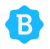 